Update Mai 2017 www.sospol.untag-smd.ac.id   FISIPOLUNIVERSITAS 17 AGUSTUS 1945 SAMARINDAFAKULTAS ISOSPOLPRODI ILMU ADMINISTRASI NEGARAWebsite : www.sospol.untag-smd.ac.idMail : sospol@untag-smd.ac.idUNIVERSITAS 17 AGUSTUS 1945 SAMARINDAFAKULTAS ISOSPOLPRODI ILMU ADMINISTRASI NEGARAWebsite : www.sospol.untag-smd.ac.idMail : sospol@untag-smd.ac.idUNIVERSITAS 17 AGUSTUS 1945 SAMARINDAFAKULTAS ISOSPOLPRODI ILMU ADMINISTRASI NEGARAWebsite : www.sospol.untag-smd.ac.idMail : sospol@untag-smd.ac.idNama : Drs. SudirmanTTL: 17 Agustus 1955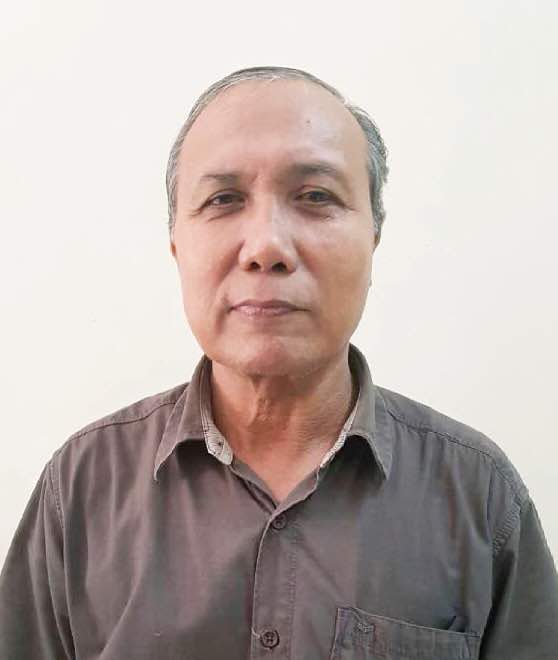 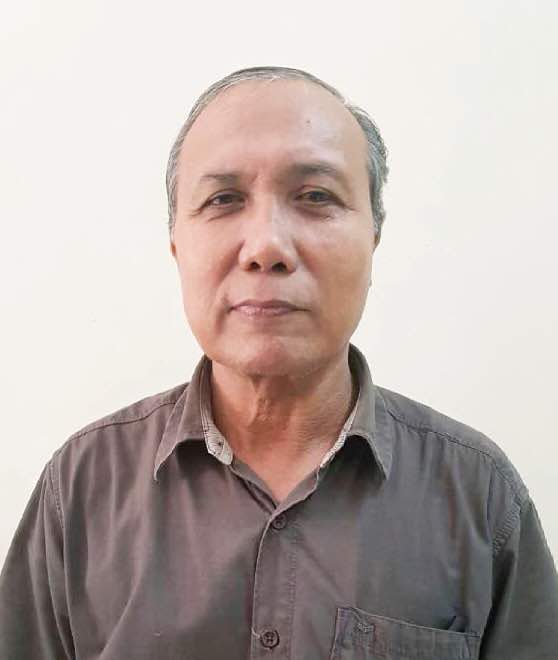 Pendidikan Terakhir: S1 Unmul SamarindaJabatan: Kasub Administrasi@PerlengkapanTahun Rekrutmen: 2013SK. Yayasan: 037/YP.17/SK/III/2017